  Ministero dell’Istruzione
  Ufficio Scolastico Regionale per il Lazio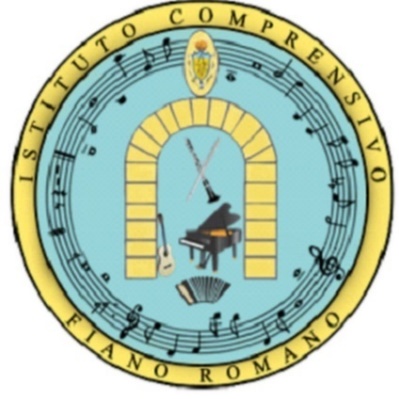 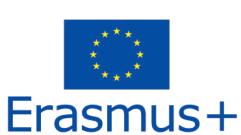 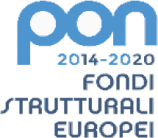 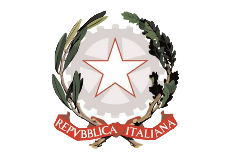   ISTITUTO COMPRENSIVO FIANO
  Indirizzo Musicale
  Via L. Giustiniani, 20 – 00065 Fiano Romano (Rm)
  Tel. 0765/389008 
  Cod.Mecc. RMIC874700D – Codice Fiscale: 97198090587
  Peo: rmic87400d@istruzione.it – Pec: rmic87400d@pec.istruzione.it
  Sito web: www.icfianoromano.edu.it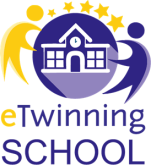 PROTOCOLLO INDIVIDUALE DI OSSERVAZIONE SISTEMATICA PER LA PREDISPOSIZIONE DI PARTICOLARI STRATEGIE E STRUMENTI EDUCATIVI –DIDATTICI   - SCUOLA SECONDARIA DI PRIMO GRADORelativamente alle aree della socialità, degli aspetti emotivi e motivazionali e dell’area linguistica-culturale rilevare in base ai seguenti indicatori: sempre, spesso, qualche volta, mai. In relazione all’area socio-economica indicare risposte affermative o negative. Per ogni descrittore invece associato alla specifica area di riferimento relativa allo stato degli apprendimenti rilevare il livello di fragilità utilizzando la seguente scala:1 = gravissimo, 2 = grave, 3 = medio, 4 = lieve, 5 = situazione nella norma. Alunno _____________________________________________________________.Classe_________ Sezione _______AREA DELLA SOCIALITA’ E DELLE RELAZIONIASPETTI EMOTIVI- MOTIVAZIONALIAREA SOCIO-ECONOMICAAREA LINGUISTICO-CULTURALESTATO DEGLI APPRENDIMENTI SCOLASTICIAREA LINGUISTICA (ITALIANO)AREA LINGUISTICA (LINGUA STRANIERA 1^ LINGUA – INGLESE)AREA LIGUISTICA (LINGUA STRANIERA 2^ LINGUA ___________________)AREA MATEMATICAAREA SPAZIO-TEMPORALEAREA LINGUAGGI ESPRESSIVIScheda rilevazione dei “punti di forza” dell’alunno e del gruppo classe L’alunno necessita di interventi personalizzati e di particolari strategie didattiche?     SI   NOI docentiFiano Romano, lì _____________						______________________											______________________											______________________											______________________SempreSpessoQualche voltaMaiSi relaziona correttamente con i compagniSi relaziona correttamente con le figure adulteHa difficoltà a comunicare con i compagni: è riservato e introversoSi isola dagli altri anche per lunghi periodiNon è collaborativoAssume ruoli dominanti, anche prevaricando i compagniAssume atteggiamenti di sfida con i coetaneiAttiva frequenti comportamenti di sfida nei confronti dell’insegnanteTende ad opporsi alle regole della scuolaTende a negare i comportamenti ostili e di sfida messi in attoCompie gesti di autolesionismoNon ha rispetto dei materiali presenti nell’ambiente scuolaNon ha atteggiamenti critici nei confronti degli altri e di se stessoNon rispetta il turno di parola durante le discussioni collettiveInterrompe le attività di classe continuamente e con una certa invadenzaSempreSpessoQualche voltaMaiHa una bassa autostimaNon ha fiducia nelle proprie capacitàManifesta risposte emotive inappropriate alla situazioneMostra insicurezzaManifesta crisi di collera improvviseManifesta fissità nelle produzioni (stesso gioco, stesso disegno)Lamenta malesseri fisici (mal di testa, dolori addominali)Balbetta Parla in continuazioneNon comunica sentimenti, emozioni, desideri e bisogniHa improvvisi e significativi cambiamenti d’umoreHa propensione a biasimare se stesso o a colpevolizzarsiAttribuisce  i propri insuccessi a cause esterneMostra un’eccessiva preoccupazione durante le verifiche e le interrogazioniPassa continuamente da un’attività ad un’altra non portando a termine il lavoroMette in atto meccanismi di fuga e di evitamento di fronte agli impegni scolasticiNon riesce a seguire le attività mostrando concentrazione e attenzione adeguate alla situazioneHa difficoltà a mantenere l’attenzione per un periodo prolungatoVa in giro per l’aulaSi dondola sulla sediaMostra un’agitazione motoriaNon si cura del materiale occorrente e lo accumula sul bancoHa difficoltà   ad affrontare compiti troppo lunghiChiede in continuazione come deve essere svolto un compito Non sa pianificare ed organizzare le attivitàNon porta a termine i compiti assegnati a scuolaNon porta a termine i compiti assegnati a casaSINOVive in un contesto familiare problematico (separazione, disaccordi coniugali,delinquenza..)Il suo percorso è seguito dai servizio sociali e dal Tribunale dei MinoriVive in una casa in famigliaE’ affidato ad altre figure parentaliProviene  da un altro PaeseAppartiene ad un ambiente socio-economico svantaggiatoIl territorio in cui vive è deprivatoNell’extra-scolastico frequenta ambienti deviantiSi appropria di oggetti non suoiHa un abbigliamento inappropriato all’età e alla stagionePresenta segni fisici di maltrattamentoHa materiale scolastico/didattico insufficienteNon aderisce alle iniziative che prevedono pagamento di una quotaSpesso è senza merendaSempreSpessoQualche voltaMaiSi esprime prevalentemente in dialettoHa difficoltà nella comunicazione orale quotidianaHa difficoltà nella comunicazione orale scolasticaHa difficoltà nella produzione scrittaMostra difficoltà di comprensione Ha difficoltà ad esprimersi di fronte al gruppoSi rapporta  con alunni della sua stessa etniaDifficoltà ad integrarsi nel gruppo classeDimostra di non apprezzare la cultura e le tradizioni italiane Si assenta frequentemente dalla scuola La famiglia sostiene l’impegno e la motivazione nei compiti a casaLa famiglia verifica che vengano portati a scuola i necessari materiali scolasticiLa famiglia favorisce l’autonomia12345Lettura/velocitàLettura/correttezzaComprensione testo da ascoltoComprensione testo scrittoScrittura/velocitàScrittura/correttezzaProduzione del testo scritto/ortografia e sintassiProduzione testo scritto/contenutiEsposizione orale 12345Lettura/velocitàLettura/correttezzaComprensione testo da ascoltoComprensione testo scrittoScrittura/velocitàScrittura/correttezzaProduzione del testo scritto/ortografia e sintassiProduzione testo scritto/contenutiEsposizione orale 12345Lettura/velocitàLettura/correttezzaComprensione testo da ascoltoComprensione testo scrittoScrittura/velocitàScrittura/correttezzaProduzione del testo scritto/ortografia e sintassiProduzione testo scritto/contenutiEsposizione orale 12345Calcolo oraleCalcolo scrittoProblem solvingGeometria e relazioni spazialiRecupero dei fatti numerici12345Collocazione fatti ed eventi nel tempoCollocazione fatti ed eventi nello spazioCollegamento di elementi spazio temporaliHa difficoltà nell’elaborazione di informazioni visive e spazialiPossiede scarsa memoria spazio-temporaleHa difficoltà a comprendere comandi che implicano relazioni spazialiHa difficoltà a leggere linee del tempo,mappe o carte geografiche12345Linguaggio corporeoLinguaggio musicaleLinguaggio artisticoLinguaggio informatico e tecnologicoHa difficoltà nel disegnoHa difficoltà in compiti che richiedono di ricordare informazioni visiveHa difficoltà ad utilizzare oggetti bidimensionali e tridimensionali Ha difficoltà ad utilizzare strumenti quali righe,squadre, compasso per disegnareProblemi di realizzazione del tratto graficoProblemi di regolarità del tratto graficoHa goffagini, con scadenti prestazioni sportivePunti di forza dell’allievo, su cui fare leva nell’interventoDiscipline preferiteDiscipline preferitePunti di forza dell’allievo, su cui fare leva nell’interventoDiscipline in cui riesceDiscipline in cui riescePunti di forza dell’allievo, su cui fare leva nell’interventoAttività preferiteAttività preferitePunti di forza dell’allievo, su cui fare leva nell’interventoAttività in cui riesceAttività in cui riescePunti di forza dell’allievo, su cui fare leva nell’interventoDesideri e /o bisogni espressiDesideri e /o bisogni espressiPunti di forza dell’allievo, su cui fare leva nell’interventoHobbies, passioni, attività extrascolasticheHobbies, passioni, attività extrascolastichePunti di forza gruppo classePresenza di un compagno o un gruppo di compagni per le attività disciplinariSI (specificare)Punti di forza gruppo classePresenza di un compagno o un gruppo di compagni per le attività extrascolasticheSi (specificare)